Publicado en  el 03/11/2015 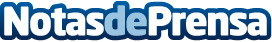 La jornada final del XIII Encuentro del Consejo Escolar de la Región de Murcia analizará el papel de las familias en la educaciónTendrá lugar el próximo sábado, 7 de noviembre, en la Escuela de Educación Infantil Nº1 de Molina de Segura, y reunirá a representantes de la comunidad educativa regional y nacional, que expondrán investigaciones y experienciasDatos de contacto:Nota de prensa publicada en: https://www.notasdeprensa.es/la-jornada-final-del-xiii-encuentro-del_1 Categorias: Educación Murcia Ocio para niños http://www.notasdeprensa.es